Inovovaný školský vzdelávací program Základná škola Varhaňovce, Varhaňovce 20, 082 05 Šarišské BohdanovceISCED 1- Primárne vzdelávanie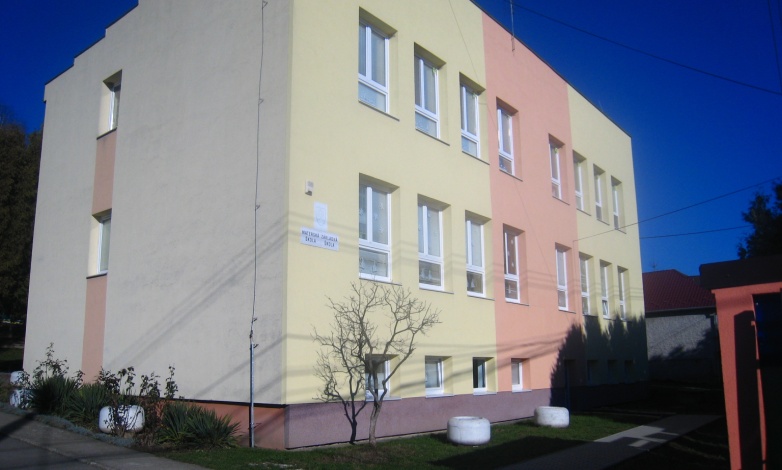 Názov iŠkVP:  Školský vzdelávací program (inovovaný) Stupeň vzdelania: ISCED 1 - Primárne vzdelanieDĺžka štúdia: štyri roky	 Vyučovací jazyk:  slovenskýŠtudijná forma:  dennáDruh školy:  štátnaPredkladateľ  Názov školy:  Základná škola Varhaňovce Adresa:  Varhaňovce 20IČO: 327 956Riaditeľ školy:  Mgr. Monika FilipovičováKoordinátor pre tvorbu iŠkVP :   Mgr. Ľudmila MarcinováVypracoval: Mgr. Anna BezegováĎalšie kontakty: 	051 7781159 - sekretariát			0917 539076 – riaditeľka školy			e-mail: zsvarhanovce1-4@email.czZriaďovateľ       Názov: Obec Varhaňovce Adresa : Varhaňovce 65, 082 05 Šarišské Bohdanovce Kontakty: 051 7781117Platnosť dokumentu od:  2.9.2015							   	   Mgr. Monika Filipovičová									riaditeľka školyObsah1.Vymedzenie vlastných cieľov a poslania výchovy a vzdelávania		6	2. Stupeň vzdelania									7	2.1 Profil absolventa primárneho vzdelávania				83. Vlastné zameranie školy								9	3.1 Projekty realizované školou						10	3.2 Spolupráca s rodičmi a inými subjektmi					114. Dĺžka štúdia a formy výchova a vzdelávania					12	4.1 Dĺžka štúdia								12	4.2 Formy výchovy a vzdelávania						12		4.2.1 Metódy vyučovania						13		4.2.2 Formy vyučovacej hodiny					145. Učebné osnovy									15	5.1 Vzdelávacie oblasti 							17	5.2 Prierezové témy								186. Učebný plán								 	24	6.1 Inovovaný školský učebný plán pre 1.-4. ročník				247. Vyučovací jazyk									268. Spôsob, podmienky ukončovania výchovy a vzdelávania a vydávanie     dokladu o získanom vzdelaní žiaka						27	8.1 Organizácia prijímacieho konania					279. Materiálno – technické a priestorové podmienky				28	9.1 História našej školy							28	9.2 Priestorové zabezpečenie školy						30	9.3 Škola ako životný priestor						3110. Vnútorný systém kontroly a hodnotenia					32	10.1 Hodnotenie vzdelávacích výsledkov práce žiakov			32	10.2 Hodnotenie pedagogického zamestnanca				33	10.3 Hodnotenie školy							3310.4 Rozpis kontrolných úloh						3411. Požiadavky pre vzdelávanie žiakov so špeciálnymi 	výchovno – vzdelávacími   potrebami						35		11.1 Ako pomáha naša škola žiakom so sociálne znevýhodneného 	   prostredia								36	11.2 Individuálne začlenenie žiakov so špeciálno 	        výchovno –vzdelávacími potrebami do bežných tried			38	11.3 Individuálny výchovno-vzdelávací program/individuálny 	        vzdelávací program							38 	11.4 Špecifiká hodnotenia vzdelávacích výsledkov žiakov so špeciálno 			        výchovno–vzdelávacími potrebami					39	11.5 Odborné personálne zabezpečenie žiakov so špeciálno výchovno–			        vzdelávacími potrebami							40	Zoznam použitej literatúry								41	 Prílohy										42Príloha A	Vnútorný systém hodnotenia žiakov					43Príloha B	Zásady hodnotenia žiaka so zdravotným znevýhodnením 			začleneného v základnej škole					62Príloha C	Inovované učebné osnovy pre 1. ročník ISCED 1 podľa jednotlivých predmetov						66Príloha D	Inovované učebné osnovy pre 2. ročník ISCED 1 podľa 		jednotlivých predmetov 						151Príloha E	Inovované učebné osnovy pre 3. ročník ISCED 1 podľa jednotlivých predmetov 						237Príloha F	Stratégia rozvoja čitateľskej gramotnosti v podmienkach ZŠ Varhaňovce							352Príloha G	Národný štandard finančnej gramotnosti v podmienkach ZŠ Varhaňovce							359Príloha H	Národný akčný plán prevencie obezity v podmienkach ZŠ Varhaňovce							371Príloha I 	Plán práce na školský rok 2017/2018 				376Vymedzenie vlastných cieľov a poslania výchovy a vzdelávania	Hlavné ciele výchovy a vzdelávania našej školy vyplývajú zo zamerania školy, ktoré vychádzajú z požiadaviek zriaďovateľa a rodičov.Cieľom výchovy našej školy je:venovať sústavnú pozornosť medziľudským vzťahom vo vzťahu učiteľ – žiak, žiak - žiak založenom na vzájomnej úcte, rešpektovaní a spolupráci,posilňovať úctu k rodičom a ostatným osobám,podnecovať a cielene rozvíjať sebahodnotenie žiakov,viesť žiakov k samostatnému a tvorivému mysleniu, naučiť žiakov tímovo pracovať, posilňovať vzťah žiakov k životnému prostrediu, prírode, regiónu, odstraňovať prvky rasizmu, viesť žiakov k tolerancii, znášanlivosti, porozumeniu a k akceptovaniu iných ľudí, ich duchovno-kultúrnych hodnôt, rovnosti pohlaví a priateľstva medzi národmi, národnostnými a etnickými skupinami, cirkvami a náboženskými spoločenstvami,viesť žiakov k zodpovednému aktívnemu prístupu k ochrane a upevňovaniu svojho zdravia,viesť žiakov k uplatňovaniu svojich práv, plneniu svojich povinností a rešpektovaniu práv iných ľudí,naučiť žiakov uplatňovať svoje práva a súčasne plniť svoje povinnosti, niesť zodpovednosť za svoje zdravie, aktívne ho chrániť a upevňovať, chrániť životné prostredie,v oblasti formovania mravných vlastností pôsobiť na žiakov v spolupráci s vyučujúcim náboženskej výchovy na škole.Cieľom vzdelávania našej školy je:umožniť všetkým žiakom získať dostatočné všeobecné vedomosti a zručnosti vo všetkých všeobecnovzdelávacích predmetoch,rozvíjať komunikačné zručnosti žiakov, rozvíjať u žiakov čítanie s porozumením, vytvoriť z knižnice centrum čitateľských zručnosti, zamerať sa na pravopis žiakov,rozvíjať športové nadanie žiakov – využívaním multifunkčného ihriska pritiahnuť deti k športu cez záujmové útvary,zvýšiť názornosť vyučovania pomocou IKT, poznávať rómsku kultúru čítaním rómskych rozprávok, básničiek, pesničiek,začleniť finančnú gramotnosť do obsahových štandardov a do vzdelávacieho procesu,rozvíjať kognitívne schopnosti žiakov aktívnym riešením problémov samostatne aj v skupinách a vytvoriť tak u nich základy pre tvorivé a kritické myslenie. Cieľom vedenia našej školy je:usilovať sa o podanie projektov národného charakteru v rámci výziev a realizácie schválených projektov,podporovať spoluprácu s inými školami,podporovať ďalšie vzdelávanie ako súčasť kariérneho rastu, zabezpečovať včasnú diagnostiku pre žiakov, ktorí budú vykazovať neúspešnosť vo vzdelávacích výsledkoch – CPPPa P a CŠPP v Prešove,do špeciálnych tried prijímať žiakov na základe preukázateľného zdravotného znevýhodnenia,pri zápise detí do 1. ročníka zabezpečiť účasť psychológa, špeciálneho pedagóga, asistenta učiteľa, a zároveň vybrať žiakov do 0. ročníka, so súhlasom rodičov a po vyšetrení CPPPaP,integrovať žiakov s poruchami učenia v bežných triedach, zabezpečiť potrebné vyšetrenia a dokumentáciu, vypracovať individuálny vzdelávací program,dosiahnuť zvýšenú gramotnosť v IKT - rozšírením IKT techniky, vzdelávaním pedagogických zamestnancov.Stupeň vzdelaniaStupeň vzdelania: 	ISCED 1	Primárne vzdelanie žiak získa úspešným absolvovaním posledného ročníka ucelenej časti vzdelávacieho programu odboru vzdelávania pre prvý stupeň základnej školy, žiak s mentálnym postihnutím absolvovaním posledného ročníka základnej školy. Dokladom o získanom stupni vzdelania je vysvedčenie s doložkou.Profil absolventa primárneho vzdelávania	Absolvent primárneho vzdelávania má osvojené základy čitateľskej, pisateľskej, matematickej, prírodovednej, kultúrnej a mediálnej gramotnosti, ktoré sa budú postupne rozvíjať v rámci nižšieho stredného stupňa vzdelávania. 	Na veku primeranej úrovni disponuje nasledujúcimi kľúčovými kompetenciami : pozná a uplatňuje účinné techniky učenia sa; vyjadruje sa súvisle písomnou aj ústnou formou, v materinskom, štátnom jazyku; rozumie najzákladnejším slovným spojeniam v anglickom jazyku a dokáže ich používať;využíva základné matematické myslenie na riešenie praktických problémov v každodenných situáciách;vie používať vybrané informačné a komunikačné technológie pri učení sa, pozná riziká spojené s využívaním internetu a médií;získa základy uplatňovania kritického myslenia pri práci s informáciami; dokáže aplikovať osvojené prírodovedné a spoločenskovedné poznatky vo svojej činnosti, v starostlivosti o seba a druhých;rozpozná v škole a vo svojom najbližšom okolí určitý problém, premýšľa o jeho príčinách a vie navrhnúť riešenie podľa svojich vedomostí a skúseností;váži si seba i druhých, dokáže ústretovo komunikovať a spolupracovať;správa sa kultúrne, primerane okolnostiam a situáciám;má vzťah ku kultúrno-historickému dedičstvu, ľudovým tradíciám a umeniu, s ktorými sa stretáva vo svojom živote;dokáže byť tolerantný, snaží sa pochopiť druhého, pozná a toleruje jeho kultúru, tradície, spôsob života; uvedomuje si, že má svoje práva a povinnosti, rešpektuje práva iných. 	K rozvoju kompetencií prispieva celý vzdelávací obsah, organizačné formy a metódy výučby, podnetné sociálno-emočné prostredie školy, rôzne aktivity uskutočňované v škole, ale aj v mimovyučovacej a mimoškolskej činnosti.Vlastné zameranie školy	Veľkú časť žiakov našej školy tvoria žiaci zo sociálne znevýhodneného prostredia , preto výchovno-vzdelávacia činnosť na škole je náročná a vyžaduje si dobre pripravených, kvalifikovaných pracovníkov, ktorí sa musia naďalej vzdelávať a nachádzať vhodné inovatívne metódy a formy práce, aby aj žiaci vyžadujúci si osobitnú starostlivosť boli v škole úspešní.	Našu prácu brzdia nielen nie len veľké medzery v sociálnom správaní, ale najmä jazyková bariéra. Keďže sú to žiaci s rečovou bariérou, veľký dôraz kladieme na uvedomelé čítanie, tvorivú komunikáciu a rozvíjanie slovnej zásoby. A preto sme vo vyučovacom predmete slovenský jazyk a literatúra pristúpili k navýšeniu časových dotácií. Tieto vyučovacie hodiny sa použijú na zmenu kvality výkonu v jazykovej zložke predmetu v oblastiach – čítanie s porozumením, písanie a hovorenie.	Taktiež sa snažíme zvýšiť u žiakov finančné povedomie, s cieľom zvýšiť schopnosť využívať poznatky, zručnosti a skúsenosti na efektívne riadenie vlastných finančných zdrojov na zabezpečenie seba a svojej rodiny v reálnom živote.V neposlednom rade je našim zameraním – starostlivosť o individuálne začlenených, zdravotne oslabených a sociálne znevýhodnených žiakov. Systém starostlivosti im zabezpečujeme prostredníctvom individuálneho začlenenia s požadovanou starostlivosťou, zriaďovaním špeciálnych tried, zavádzaním asistentov učiteľa.Národná stratégia zvyšovania úrovne a kontinuálneho rozvíjania čitateľskej gramotnosti
Cieľom je zábavnými a zaujímavými formami práce s knihou, časopisom, komiksom, rôznymi článkami a aktivitami podporiť u žiakov dobrý a trvalý vzťah k čítaniu a poznávaniu nového. Vzbudiť záujem žiakov o čítanie, stimulovať ich k tvorivosti, k rozvoju prezentačných zručností, podnecovanie k vlastnej tvorbe. Vždy, v každom projekte, čítať a diskutovať o prečítanom, formulovať hlavné myšlienky, tvoriť vhodný nápis, interpretovať text, prezentovať vlastný názor, a využívať tieto poznatky.Národný štandard finančnej gramotnosti Projekt je zameraný na zvýšenie finančného povedomia žiakov s cieľom zvýšiť schopnosť využívať poznatky, zručnosti a skúsenosti na efektívne riadenie vlastných finančných zdrojov na zabezpečenie seba a svojej rodiny.Národný akčný plán prevencie obezityVytvoriť spoločensky prospešný systém, ktorý povedie k zníženiu incidencie a prevalencie nadhmotnosti a obezity v populácii a eliminuje epidemický výskyt nadhmotnosti a obezity. 	3.1 Projekty realizované školouDlhodobé projekty Projekt IKT na škole - INFOVEK Projekt je zameraný na zavádzanie informačno-komunikačných technológií do výchovno-vzdelávacieho procesu a života školy a zasahuje do troch oblastí: využívania počítačov a IKT vo výchovno-vzdelávacom procese, oblasti sprístupnenia počítačov a IKT žiakom v mimovyučovacom čase, ďalšieho vzdelávania pedagogických zamestnancov so zameraním na IKT.Škola otvorená všetkýmProjekt je zameraný na zabezpečenie rovnakého prístupu k vzdelávaniu a zlepšovanie výsledkov a kompetencií žiakov prostredníctvom inkluzívneho vzdelávania a skvalitnením profesijných kompetencií pedagogických a odborných zamestnancov.Vlastné projekty školyPasovanie prvákovSuperstar – spevácka súťažVianočná besiedka - kultúrne vystúpenie žiakov školy pre rodičov v programe s vianočnou atmosférou.Vianočná burzaValentínska pošta – výtvarná súťažHviezdoslavov Kubín – recitačná súťažDeň Zeme – brigáda v okolí školyTýždeň rómskej kultúry Deň matiek - kultúrne vystúpenie žiakov školy pre mamičky Deň detí – Športový deň, turnaje žiak – učiteľ – rodič	Bližšie informácie o projektoch školy sú uvedené v pláne práce školy, ktorý nájdete v prílohách tohto dokumentu. Implementáciu národnej stratégie finančnej a čitateľskej gramotnosti a akčného plánu prevencie obezity v podmienkach ZŠ Varhaňovce nájdete taktiež v prílohách tohto dokumentu.	3.2 Spolupráca s rodičmi a inými subjektmi	Škola sa snaží o to, aby jej kontakt s rodičmi bol čo najužší. Vedenie školy umožňuje komunikáciu s rodičmi denne bez  časového vymedzenia. Podobne je možné komunikovať aj so všetkými vyučujúcimi, rešpektujúc ich vyučovaciu povinnosť. Škola víta záujem rodičov o aktívne zapojenia sa do práce so žiakmi a je pre nich otvorená. Rodičia majú možnosť pravidelne sa informovať o výchovno-vzdelávacích výsledkoch svojich detí prostredníctvom triednických schôdzok, pripadne aj individuálnym pohovorom. Rodičia môžu po predchádzajúcom dohovore navštíviť vyučovanie a podľa záujmu spolupracovať na organizovaní školských akcií, výletov a projektov. 	Veľmi dobrá je spolupráca vedenia školy s Radou školy. Každá trieda si volí svojho triedneho dôverníka z radov rodičov. Schádza sa minimálne štyrikrát ročne. Prostredníctvom svojich zástupcov majú všetci rodičia možnosť predniesť požiadavky, námety a pripomienky. Rada školy má 7 členov a je volená na štvorročné obdobie. Radu školy tvoria volení zástupcovia pedagogických a nepedagogických zamestnancov školy, zástupcovia rodičov žiakov a delegovaní zástupcovia obce. 	Počas školského roka sa konajú triedne aktívy rodičov. Uskutočňujú sa spravidla štyrikrát ročne formou spoločných zasadnutí alebo formou konzultácií s príslušnými pedagógmi.		Škola v rámci prevencie sociálno patologických javov a drogových závislostí a iných závislostí kooperuje s koordinátorkou prevencie v záujme ochrany dieťaťa. Zabezpečuje efektívnu spoluprácu školy a rodiny. 		Škola dlhodobo spolupracuje s: Centrom pedagogicko-psychologického poradenstva a prevencie v Prešove  Centrom špeciálno - pedagogického poradenstva v PrešoveÚradom práce, sociálnych vecí a rodiny v Prešove Obvodným oddelením polície v Drienove v oblasti prevencieDĺžka štúdia a formy výchovy a vzdelania	4.1 Dĺžka štúdia		Základná škola Varhaňovce je neplnorganizovaná s dvojzmenným vyučovaním, v ktorej sa plní povinná školská dochádzka absolvovaním primárneho stupňa vzdelávania.Primárne vzdelávania I. stupeň základnej školy ( 1. – 4.) – 4 roky	4.2 Formy výchovy a vzdelávania	Stratégia podľa nášho motta je „Tvoj život sa zmení, ak sa zmeníš aj ty“ brať do úvahy možností, ktoré naša škola ponúka. Keďže našu školy navštevujú žiaci z málo podnetného prostredia a často s veľmi veľkou jazykovou bariérou, preto je výchovno-vzdelávacia činnosť na škole náročná a vyžaduje si dobre pripravených, kvalifikovaných pracovníkov, ktorí sa musia naďalej vzdelávať a nachádzať vhodné inovatívne metódy a formy práce, aby aj žiaci vyžadujúci si osobitnú starostlivosť boli v škole úspešní. Našu prácu brzdí nielen jazyková bariéra, ale aj veľké medzery  v sociálnom správaní a nedostatok manuálnych zručností. Deti prichádzajú do školy  nepripravené fyzicky, mentálne, ale ani psychicky. Využívame rôzne moderné metódy výučby. Snažíme sa vytvárať menšie skupiny, aby bola väčšia možnosť komunikácie a individuálneho prístupu.  Priorita je najmä zvýšiť úroveň čitateľskej gramotnosti žiakov prostredníctvom čítania literatúry blízkej ich mentalite a kultúre a to inovatívnymi metódami výučby spisovného slovenského jazyka.  Osobnostný a sociálny rozvoj budeme realizovať stimuláciou žiakov so slabšími vyučovacími výsledkami, podporou individuálnych schopností a využívaním rôznych metód na osvojovanie a precvičovanie si preberaného učiva.		V dnešnej dobe rapídne narastajú problémy v správaní, a  preto chceme v tomto smere intenzívne pôsobiť. Aj napriek tomu, že s tvrdými drogami sme sa na našej škole nestretli, je potrebné sústavne pôsobiť proti fajčeniu a alkoholickým nápojom cez koordinátora prevencie, rodičov a všetkých vyučujúcich a to účelným využívaním voľného času. Pri prevencii drogových závislostí sa chceme zamerať aj na iné aktivity ako besedy napríklad realizáciou žiackych projektov v tejto oblasti. Chceme si všímať talent v jednotlivých oblastiach a rozvíjať ho do maximálnej možnej miery účasťou žiakov na rôznych talentových súťažiach.	4.2.1	Metódy vyučovania Dnešné školstvo prechádza rôznymi zmenami a to platí aj v oblasti metód vyučovania, ktoré formujú samotný spôsob dosiahnutia cieľa. Ich výber závisí od viacerých činiteľov, do úvahy musíme brať aký je náš cieľ vyučovacej hodiny, obsah preberaného učiva, vekové osobitosti žiakov, materiálne vybavenie školy a pochopiteľne aj od schopností samotného učiteľa. 	Využívame trojfázový model procesu učenia – EUR  (Evokácia – Uvedomenie si významu – Reflexia), tento model je možné realizovať vo všetkých ročníkoch na 1. stupni. V každej z týchto fáz dochádza k významným špecifickým aktivitám, ktoré ovplyvňujú efektivitu celého učebného procesu. Model v podstate opisuje postupnosť krokov, ktorým žiaci prechádzajú pred učením, v jeho priebehu a po učení. Dodržanie tejto „metodiky“ nás dovedie k splneniu edukačného cieľa – k rozvinutiu schopnosti kriticky myslieť a uvažovať.V počiatočnej fáze žiak si aktívne vybavuje vedomosti, ktoré o téme má. Cieľom učiteľa v tejto etape je vzbudiť vnútorný záujem žiaka o danú tému, o riešenie predloženého problému, o učenie sa. Na vzbudenie záujmu žiakov o učebnú činnosť môžeme využiť motivačné metódy ako motivačný rozhovor, motivačné rozprávanie, motivačný problém, motivačnú demonštráciu, metóda brainstormingu, manipulácia s predmetmi, pojmové mapovanie, pozorovanie, rôzne intelektové hry ako tajničky, slovné hračky, skladačky,... 	V  etape uvedomenie si významu sa žiak dostáva do kontaktu s novými informáciami alebo myšlienkami, aby výsledok dával nový, presnejší zmysel. Žiak pod vedením učiteľa získava nové poznatky o pojmoch  a vzťahoch medzi nimi. Žiak v tejto fáze musí byť aktívny sám od seba. Preto dôležitou úlohou vo fáze uvedomovania si významu je predovšetkým udržať žiaka v činnosti, zachovať jeho záujem a energiu. Pre realizáciu cieľov sú potrebné praktické aktivity žiakov. Dôraz kladieme na prácu s knihou a textom, samostatné vyhľadávanie učebnej látky prostredníctvom informačnej a komunikačnej techniky a experimentovanie, metóda aktívneho čítania pri nej sa žiak môže naučiť pracovať s textom. Využívame didaktické hry, učenie formou skladania informácií, pojmové mapovanie, metóda cinquain (päťlístok, päťriadková báseň), vennov diagram, ...	V tretej fáze si žiak upevňuje nové vedomosti, a aktívne reštruktúruje svoje schémy porozumenia, aby  zodpovedali tým vedomostiam, ktoré sa naučil. Až v tejto fáze si vlastne skutočne  osvojuje  učivo a vznikajú trvalé vedomosti. Z fixačných metód využívame metódy opakovania informácii, precvičovania učiva, didaktické hry. Na opakovanie učiva môžeme využiť napríklad pojmové mapovanie, pexeso, questionstorming ide o analógiu k brainstormingu. Veľmi zaujímavou metódou precvičovania učiva je snowballing (lepenie snehovej gule) ide o metódu nabaľovania nových poznatkov vytváranie akejsi snehovej gule.   Projektové vyučovanie je ďalšou inovatívnou metódou na našej ZŠ. Cieľom projektového vyučovania je aktívne zapojiť žiakov do poznávacieho procesu. Učiteľ vytvára problémové scenáre a otázky, ktoré vedú k tomu, aby žiaci rozmýšľali o tom, čo sa učia. Je to efektívny spôsob výučby pri ktorom sa využívajú nové progresívne metódy práce. Zdrojom nadobúdania poznatkov, vedomosti a zručností žiakov pri projektovej metóde je riešenie praktických pracovných úloh. Samotná realizácia vyučovania nie je pevne stanovená a preto neobmedzuje učiteľa v jeho tvorivosti a spôsoboch realizácie vyučovania. 	4.2.2	Formy vyučovacích hodín	Vyučovacia hodina je taká organizačná forma vyučovania, pri ktorej učiteľ pracuje v presne vymedzenom čase so skupinou žiakov v učebni. Výučba v našej škole prebieha podľa stabilného rozvrhu hodín. Učiteľ pri výučbe využíva vhodné inovatívne metódy, zásady, prostriedky, aby dosiahol stanovené výchovno-vzdelávacie ciele. Vyučovacia hodina trvá 40, 45min. Z organizačných  foriem výučby využívame výučbu v triede, v špecializovaných priestoroch školy ako je počítačová učebňa a výučbu mimo tried – v prírode, v múzeu, poznávacie výlety. Podľa počtu žiakov využívame frontálnu, skupinovú a individuálnu formu výučby. Učebné osnovy	Pri tvorbe ŠkVP škola vychádza zo vzdelávacích štandardov vyučovacích predmetov v ŠVP, pričom využíva nasledujúce možnosti podľa svojich konkrétnych potrieb: Platné vzdelávacie štandardy pre príslušné vyučovacie predmety škole môžu slúžiť ako učebné osnovy povinných vyučovacích predmetov, ktorých časovú dotáciu v učebnom pláne ponechá alebo navýši bez rozšírenia obsahu. Učebné osnovy sa musia vypracovať k rozširujúcemu obsahu učiva z povinných vyučovacích predmetov ŠVP a k novovytvoreným predmetom v učebnom pláne.	Naše učebné osnovy	tvoria vlastný didaktický program vzdelávania pre každý predmet. Vychádzajú z Inovovaného Štátneho vzdelávacieho programu a reflektujú profil absolventa a zameranie školy. 	Voliteľné hodiny v  boli začlenené do už existujúcich predmetov podľa potrieb žiakov jednotlivých ročníkov nasledovne:	V predmete slovenský jazyk a literatúra sme navýšili časovú dotáciu o 1 hodinu v 1. a 3. ročníku a v 2.ročníku sme navýšili časovú dotáciu o 1 vyučovaciu hodinu. Tieto vyučovacie hodiny sa použijú na zmenu kvality výkonu v týchto oblastiach nasledovne:	V predmete matematika sme navýšili časovú dotáciu vo všetkých ročníkoch o 1 hodinu. Táto vyučovacia hodina sa použije na zmenu kvality výkonu. Obsahujú:	Charakteristiku predmetu – jeho význam v obsahu vzdelávania.Ciele predmetuKľúčové kompetencieObsah -  tematické celkyObsahový a výkonový štandard - Témy, prostredníctvom, ktorých rozvíjame kompetencie, obsah, prierezové témy a prepojenie s inými	predmetmi.Metódy a formy práce – stratégie vyučovania.		Učebné zdroje sú zdrojom informácií pre žiakov. Sú to učebnice, odborná literatúra, odborné časopisy, náučné slovníky, materiálno-technické a didaktické prostriedky a pod.. Hodnotenie predmetu.Súbor učebných osnov iŠkVP predstavujú: predmety, ktorých UO sú štandardmi iŠVP predmetov, u ktorých nedochádza v iŠkvP k žiadnym zásahom, predmety, ktorých UO sú štandardmi iŠVP predmetov, u ktorých dochádza k zvýšeniu časovej dotácie, ktorá sleduje zmenu kvality výkonu, predmety, ktoré majú nastavené vlastné UO ako osnovy nových vyučovacích povinných predmetov iŠVP a aktuálnych nepovinných predmetov. Učebné osnovy sú priložené ako príloha tohto dokumentu a sú k nahliadnutiu v škole.	5.1 Vzdelávacie oblasti	Vzdelávacie oblasti sú okruhy, do ktorých patrí problematika príbuzných vyučovacích predmetov. Zabezpečujú nadväznosť a previazanosť obsahu jednotlivých vyučovacích predmetov patriacich do konkrétnej oblasti. Umožňujú rozvíjanie medzipredmetových vzťahov.Vzdelávacie oblasti a príslušné predmety pre ŠVP pre 1. stupeň základnej školyPoznámka: Prvouka sa skladá z prírodovednej a spoločenskovednej zložky, a preto je súčasťou dvoch vzdelávacích oblastí – Človek a príroda a Človek a spoločnosť.	5.2 Prierezové témy 	Prierezové témy sa prelínajú vzdelávacími oblasťami. Odrážajú aktuálne problémy súčasnosti, sú určitým návodom na ich prevenciu a riešenie, ale zároveň slúžia aj na prehĺbenie základného učiva, zdôraznenie aplikačného charakteru, majú prispieť k tomu, aby si žiaci rozšírili rozhľad, osvojili si určité postoje, hodnoty, rozhodovanie. Prepájajú rôzne oblasti základného učiva, prispievajú ku komplexnosti vzdelávania žiakov a pozitívne ovplyvňujú proces utvárania a rozvíjania kľúčových kompetencií žiakov. Prierezové témy sú začlenené do predmetov podľa svojho obsahu a uvedené sú v učebných osnovách jednotlivých predmetov. Tiež sa môžu realizovať prostredníctvom samostatných projektov, seminárov, vyučovacích blokov, kurzov a pod. Súčasne prierezové témy môžu tvoriť samostatný vyučovací predmet z rámca voliteľných (disponibilných) hodín. Obidve formy sa môžu aj ľubovoľne kombinovať. Účinnosť pôsobenia prierezových tém sa môže zvýšiť relevantnými mimoškolskými aktivitami.	V primárnom vzdelávaní majú prierezový charakter nasledujúce témy: Dopravná výchova – výchova k bezpečnosti v cestnej premávke Enviromentálna výchova, Mediálna výchova, Ochrana života a zdravia.Regionálna výchova a ľudová kultúra,Multikultúrna výchova, Osobnostný a sociálny rozvoj, Výchova k manželstvu a rodičovstvu, Dopravná výchova – výchova k bezpečnosti v cestnej premávke 	Zámerom Dopravnej výchovy – výchovy k bezpečnosti v cestnej premávke je pripraviť žiakov na bezpečný pohyb v cestnej premávke – ako chodcov alebo cyklistov. Výučba sa uskutočňuje najmä v rámci predmetov prvouka a vlastiveda.Cieľom je:uplatňovať si zásady bezpečného správania sa v cestnej premávke podľa všeobecne záväzných právnych predpisov, a to ako chodec, korčuliar, cyklista, cestujúci (spolujazdec) a pod., spôsobilosť pozorovať svoje okolie, vyhodnocovať situáciu z hľadiska bezpečnosti a aplikovať návyky bezpečného správania sa v cestnej premávke v praktickom živote, schopnosť zvládnuť techniku chôdze a jazdy na bicykli, schopnosť zvládnuť základné taktické prvky chôdze a jazdy v cestnej premávke, pochopiť význam technického stavu a údržby vozidiel pre bezpečnú jazdu v cestnej premávke a prakticky zvládnuť základné úlohy údržby bicykla, uvedomiť si význam technických podmienok dopravy a zariadení ovplyvňujúcich bezpečnosť cestnej premávky.	Prierezová téma je začlenená pri vhodných témach do učebných osnov i tématicko-výchovných plánov. Je realizovaná aj ako samostatná 	organizačná forma vyučovania - teoretické vyučovanie a praktický výcvik na 	multifunkčnom ihrisku v mieste sídla školy.Environmentálna výchova 	Environmentálna výchova sa ako prierezová téma prelína všetkými predmetmi, ale najmä prvoukou, prírodovedou, vlastivedou, pracovným vyučovaním, etickou výchovou. Umožňuje žiakom získať vedomosti, zručnosti, postoje a návyky k ochrane a zlepšovaniu životného prostredia, ktoré sú dôležité pre trvalo udržateľný život na Zemi. Vedie ich na veku primeranej úrovni ku komplexnému pochopeniu vzájomných vzťahov človeka, organizmov a životného prostredia. Dôležité je, aby žiaci získali vedomosti, ale aj zručnosti, ktorými môžu pomáhať životnému prostrediu jednoduchými (primeranými a vhodnými) činnosťami – chrániť rastliny, mať kladný vzťah k domácim zvieratám a pod.Cieľom je:prispieť k rozvoju osobnosti žiaka tak, že nadobudne schopnosť chápať, analyzovať a hodnotiť vzťahy medzi človekom a jeho životným prostredím vo svojom okolí, pričom zároveň chápe potrebu ochrany životného prostredia na celom svetezískať vedomosti ale aj zručnosti, ktorými môžu pomáhať životnému prostrediu jednoduchými činnosťami, ktoré sú im primetané a vhodné chrániť rastliny, zvieratá, mať kladný vzťah k domácim zvieratám, ale aj k zvieratám v prírode Organizačne je vhodné prierezovú tému začleniť do viacerých predmetov prostredníctvom jednotlivých tém, projektov alebo urobiť kurzovou formou, napríklad zamerať sa jeden týždeň na environmentálnu výchovu – s teoretickou a praktickou časťou.	 V mesiaci apríl pri príležitosti Dňa Zeme venujeme tejto prierezovej téme zvlášť pozornosť organizovaním brigády čistenia okolia školy, besedy na tému –Ochrana životného prostredia, Naša Zem.Mediálna výchova 	Médiá predstavujú významný faktor, ktorý vplýva na vývin osobnosti a socializáciu detí. Stali sa integrálnou súčasťou ich života, pričom si neuvedomujú dostatočne ich vplyv. Hlavným cieľom Mediálnej výchovy je položiť základy mediálnej gramotnosti žiakov a postupne zvyšovať úroveň schopností kriticky prijímať, analyzovať, hodnotiť a komunikovať širokú škálu mediálnych obsahov. Mediálna výchova dáva žiakom príležitosť a priestor na základnú orientáciu v mediálnom svete, osvojenie si stratégií zaobchádzania s rôznymi druhmi médií, ako aj osvojenie si kritického a bezpečného prístupu pri ich využívaní na veku primeranej úrovni. Dôležitou úlohou mediálnej výchovy na 1. stupni je vychádzať z bezprostredných skúseností žiakov s médiami a vytvoriť pre žiakov príležitosti na ich spracovanie.Cieľom je:lepšie porozumieť pravidlám fungovania mediálneho sveta a primerane veku sa v ňom orientovať dokázať posudzovať mediálne šírené posolstvá, objavovať v nich to hodnotné, pozitívne formujúce ich osobnostný a profesionálny rast, dokázať si uvedomiť negatívne mediálne vplyvy na svoju osobnosť a snažiť sa ich zodpovedným prístupom eliminovať, tvoriť mediálne produktyOchrana života a zdravia 	Zámerom prierezovej témy Ochrana života a zdravia je viesť žiakov k ochrane svojho zdravia a života, tiež zdravia a života iných ľudí prostredníctvom teoretických a praktických poznatkov, zručností v sebaochrane, poskytovania pomoci iným v prípade ohrozenia zdravia a života. Na veku primeranej úrovni integruje postoje, vedomosti a zručnosti žiakov zamerané na zdravý životný štýl a ochranu života a zdravia v mimoriadnych a nepredvídateľných situáciách. Na 1. stupni sa realizuje prostredníctvom vyučovacích predmetov telesná a športová výchova, prvouka, prírodoveda, vlastiveda, výtvarná výchova, ako aj samostatných organizačných foriem vyučovania – didaktických hier. Cieľom je:poskytnúť žiakom potrebné teoretické vedomosti, praktické poznatky, osvojiť si vedomosti a zručnosti v sebaochrane a poskytovaní pomoci iným v prípad ohrozenia zdravia a života, formovať predpoklady na dosiahnutie vyššej telesnej zdatnosti a celkovej odolnosti organizmu na fyzickú a psychickú záťaž náročných životných situácií. 	Prierezová téma Ochrana života a zdravia (ISCED I) - je realizovaná ako samostatná organizačná forma vyučovania – Didaktické hry jedenkrát ročne v trvaní štyroch hodín. Regionálna výchova a tradičná ľudová kultúra 	Prierezová téma Regionálna výchova a ľudová kultúra úzko súvisí s prierezovou témou Multikultúrna výchova, ale vo svojom obsahu sa ešte hlbšie zaoberá živým a hodnotným hmotným a nehmotným kultúrnym dedičstvom Slovenska. Poznanie svojho regiónu, jeho kultúrneho a prírodného bohatstva prispieva k formovaniu kultúrnej identity a postupnému rozvíjaniu historického vedomia žiakov. Regionálna výchova a ľudová kultúra je súčasťou obsahu všetkých povinných predmetov, najmä prvouky, prírodovedy, vlastivedy, slovenského jazyka a literatúry, výtvarnej výchovy, hudobnej výchovy a etickej výchovy. Vhodnými formami sú tiež projekty, exkurzie, tematické vychádzky v regióne a pod. Cieľom je:vytvárať u žiakov predpoklady na pestovanie a rozvíjanie citu ku krásam svojho regiónu, prírody, staviteľstva, ľudového umenia a spoznávanie kultúrneho dedičstva našich predkov oboznámiť žiakov s históriou, tradíciami a kultúrou vlastnej obce, jej flórou a faunou	V mesiaci apríl pri príležitosti Dňa Rómov (8.4.) venujeme tejto téme celý týždeň a bude prepojená s prierezovou témou multikultúrna výchova. Multikultúrna výchova 	S aktuálnou realitou celosvetovej globálnej spoločnosti a s multikultúrnym charakterom slovenskej spoločnosti sa spájajú riziká predsudkov a stereotypov, ktoré sa prejavujú v rôznych podobách neznášanlivosti, rasizmu či xenofóbie. Žiaci sú každodenne vystavení rôznym kultúrnym vplyvom a dostávajú sa do kontaktu s príslušníkmi rôznych kultúr. Prostredníctvom spoznávania svojej kultúry a iných kultúr, histórie, zvykov a tradícií sa naučia rešpektovať tieto kultúry ako rovnocenné a dokážu s ich príslušníkmi konštruktívne komunikovať a spolupracovať. Pri realizácii Multikultúrnej výchovy sa odporúča využívať také didaktické postupy a metódy, ktoré neučia stierať medzikultúrne rozdiely, ale pochopiť ich a akceptovať, ako aj rešpektovať ľudské práva.Cieľom je:výchovné pôsobenie zamerať na rozvoj chápania iných kultúr, akceptovanie iných kultúr, rozvoj medziľudskej tolerancie, spoznávanie iných kultúr a emocionálne pochopenie inej kultúry, dosiahnuť rovnoprávny prístup ku všetkým žiakom, pochádzajúcim z najrôznejšieho kultúrneho a sociálneho prostredia. viesť žiakov k uvedomeniu si povahy vlastného socio - kultúrneho prostredia podporiť rozvoj kultúrnej gramotnosti žiaka viesť žiakov k chápaniu, aké miesto majú hodnoty vlastného kultúrneho prostredia medzi univerzálnymi ľudskými hodnotami podporovať sebavedomie žiakov a schopnosti uplatniť sa vo vlastnej skupine vyvážene so schopnosťami spolupracovať s deťmi z iných skupín poskytovať dostatok podnetov pre zážitok rôznorodosti ľudského sveta, podnecovať záujem o okolie podnecovať zvedavosť o odlišné kultúry v blízkom okolírozvíjať sebareflexiu a klásť základy kritického myslenia vo vzťahu k vlastnej aj k cudzím kultúram rozvíjať schopnosť riešiť konflikty pokojnou cestou a motivovať ich k aktívnemu .	Prierezová téma multikultúrna výchova je zaradená do obsahu vzdelávania s ohľadom na slovenské kultúrne prostredie, kde po stáročia spolunažívali príslušníci rôzneho etnického, národného, náboženského a kultúrneho pôvodu. Osobnostný a sociálny rozvojCieľom je:rozvíjať u žiakov sebareflexiu (rozmýšľať o sebe), sebapoznávanie, sebaúctu, sebadôveru a s tým spojené prevzatie zodpovednosti za svoje konanie, osobný život a sebaovládanie, naučiť žiakov uplatňovať svoje práva, ale aj rešpektovať názory, potreby a práva ostatných, podporovať u žiakov rozvoj schopnosti uplatňovať prevenciu sociálnopatologických javov (šikanovanie, agresivita, užívanie návykových látok), pomáhať žiakom získavať a udržiavať si osobnostnú integritu, pestovať kvalitné medziľudské vzťahy, rozvíjať sociálne zručnosti potrebné pre život a spoluprácu.	Prierezová téma sa prelína všetkými obsahovými vzdelávacími oblasťami, pričom sa pri jej uskutočňovaní berú do úvahy aktuálne potreby žiakov.Výchova k manželstvu a rodičovstvu 	Dôležitou súčasťou osobnostného rozvoja žiakov na 1. stupni je príprava na zodpovedné medziľudské vzťahy, manželstvo a rodičovstvo. Prierezová téma Výchova k manželstvu a rodičovstvu je zameraná na utváranie základných vedomostí a zodpovedných postojov v oblasti partnerských vzťahov a rodičovstva v súlade s vedeckými poznatkami a etickými normami. Pri realizácii tém je nevyhnutné vychádzať zo životnej reality žiakov v konkrétnej triede, ich veku, zrelosti, vývinového štádia. Podmienkou je taktný a citlivý prístup pedagóga. Cieľom uplatňovania tejto prierezovej témy je prispieť k tomu, aby (si) žiak: osvojil základné poznatky o biologických, psychických a sociálnych zmenách, ktoré ovplyvňujú vývin jeho osobnosti v súčasnosti i v budúcnosti; získal základné predpoklady pre zodpovedné rozhodnutia v oblasti medziľudských vzťahov; uprednostňoval základné princípy zdravého životného štýlu a nerizikového správania vo svojom (každodennom) živote.	Prierezová téma je začlenená pri vhodných témach do učebných osnov i tématicko-výchovných plánov.Učebný plán	Rámcový učebný plán stanovuje časové dotácie vyučovacích predmetov v ŠVP podľa ročníkov. Vymedzuje počet voliteľných (disponibilných) hodín, ktoré škola konkretizuje vo svojom školskom vzdelávacom programe nasledujúcimi spôsobmi: navýši hodinovú dotáciu existujúcim vyučovacím predmetom ŠVP 	Poznámky k RUP sú pre školu záväzné, škola si však môže v rámci svojho učebného plánu vytvoriť ďalšie poznámky podľa svojich potrieb a možností. Škola môže pri tvorbe školského vzdelávacieho programu rozdeliť hodinové dotácie a vzdelávacie štandardy na celý stupeň vzdelávania pri zachovaní postupnosti jednotlivých vzdelávacích štandardov a celkového počtu vyučovacích hodín jednotlivých učebných predmetov.Inovovaný školský učebný plán pre 1. – 4. ročník Poznámky:Telesná a športová výchova na 1. stupni ZŠ: Telesná výchova sa v 1. až 4. ročníku vyučuje pre chlapcov a dievčatá spoločne. (§ 15 vyhlášky č. 320/2008 Z. z. Ministerstva školstva Slovenskej republiky z 23. júla 2008 o základnej škole) Voliteľné hodiny škola použila na dotvorenie školského vzdelávacieho programu.		Voliteľné (disponibilné) hodiny využila na: vyučovacie predmety, ktoré rozširujú a prehlbujú obsah predmetov zaradených do štátneho vzdelávacieho programu; Vyučovacie predmety, ktorých obsah je doplnením vyučovacieho predmetu pre žiakov so špeciálnymi výchovno-vzdelávacími potrebami, ktorí nemôžu napredovať v rámci bežných vyučovacích hodín a ktorí postupujú podľa individuálnych vzdelávacích programov; špecifické vyučovacie predmety pre žiakov so špeciálnymi výchovno-vzdelávacími potrebami. Škola poskytuje vzdelávanie v rámci primárneho vzdelávania aj v nultom  	ročníku. Celkový týždenný počet vyučovacích hodín v nultom ročníku je 22 	hodín. Učebný plán a učebné osnovy pre nultý ročník má škola vypracované 	podľa potrieb a rozvojových možností konkrétnej skupiny žiakov, vychádzajúc 	zo štátnych vzdelávacích programov pre predprimárne vzdelávanie a primárne 	vzdelávanie. Pri prestupe žiaka škola v prípade zistených odlišností zohľadní žiakovi ich 	kompenzáciu spravidla v priebehu jedného školského roku. Podľa tohto rámcového učebného plánu sa vzdelávajú aj žiaci so zdravotným 	znevýhodnením, ktorí sú v triede začlenení v rámci školskej integrácie.Maximálny počet vyučovacích hodín v týždni pre žiakov prvého a druhého 	ročníka nesmie byť vyšší ako 23, pre žiakov tretieho a štvrtého ročníka nesmie 	byť vyšší ako 26.Prvý cudzí jazyk sa vyučuje od 3. ročníka v rámci dotácie ŠVP.Vyučovacia hodina má 45 minút v tomto rozdelení učebného plánu na dopoludňajšej zmene. V popoludňajšej zmene má vyučovacia hodina 40 minút.V rámci školského vzdelávacieho programu sme posilnili predmety v hodinovej dotácii:Prierezová téma - Ochrana života a zdravia - je realizovaná ako samostatná 	organizačná forma vyučovania – ISCED I - Didaktické hry jedenkrát ročne v 	trvaní štyroch hodín.Prierezová téma - Dopravná výchova – ISCED I - je realizovaná ako samostatná 	organizačná forma vyučovania - teoretické vyučovanie a praktický výcvik na 	multifunkčnom ihrisku v mieste sídla školy.Vyučovací jazyk	Vyučovací jazyk určuje zákon 245/2008 Z. z. v § 12 ods. 1) a 2) ktorý určuje, že vyučovacím jazykom v školách a výchovným jazykom v školských zariadeniach je štátny jazyk. Vyučovacím a výchovným jazykom na našej škole je slovenský jazyk.Spôsob, podmienky ukončovania výchovy a vzdelávania a vydávanie dokladu o získanom vzdelaní žiakaNa vysvedčení štvrtého ročníka sa uvedie stupeň dosiahnutého vzdelania nasledovne:„Žiak (žiačka) získal (získala) primárny stupeň vzdelania.“. Ak žiak ukončil povinnú školskú dochádzku uvedú sa aj údaje o ukončení povinnej školskej dochádzke a to nasledovne: „Žiak (žiačka) ukončil (ukončila) povinnú školskú dochádzku.“.	Doklady o získanom vzdelaní sa vydávajú na predpísaných tlačivách schválených Ministerstvom školstva SR.	8.1 Organizácia prijímacieho konania	Žiaci sú do školy prijímaní na základe zápisu vykonaného zákonným zástupcom žiaka. Administratívny zápis žiakov do prvého ročníka sa	v tomto školskom roku uskutoční v termíne od 1. apríla do 30. apríla.	Do nultého ročníka sa zaraďujú deti, ktoré k 1. septembru dosiahli fyzický vek šesť rokov, pochádzajú zo sociálne znevýhodneného prostredia a nie je u nich vzhľadom na sociálne a jazykové prostredie predpoklad zvládnutia učiva 1. ročníka základnej školy za jeden rok. 	Ak dieťa po dovŕšení šiesteho roku veku nedosiahlo školskú spôsobilosť, riaditeľ základnej školy rozhodne o jeho zaradení do nultého ročníka základnej školy alebo o odklade začiatku povinnej školskej dochádzky o jeden školský rok na základe žiadosti zákonného zástupcu alebo na odporúčanie praktického lekára pre deti a dorast, poradenského zariadenia, alebo na návrh riaditeľa predškolského zariadenia, ak ho dieťa navštevuje, a to vždy so súhlasom zákonného zástupcu dieťaťa. 	Ďalšou podmienkou zaradenia dieťaťa do nultého ročníka ZŠ je vyšetrenie CPPPaP (centrum pedagogicko-psychologického poradenstva a prevencie), ktoré môže byť realizované aj na základe odporúčania pedagóga pri zápise dieťaťa do 1. ročníka ZŠ. Podľa školského zákona, dieťaťom zo sociálne znevýhodneného prostredia alebo žiakom zo sociálne znevýhodneného prostredia je dieťa alebo žiak žijúci v prostredí, ktoré vzhľadom na sociálne, rodinné, ekonomické a kultúrne podmienky nedostatočne podnecuje rozvoj mentálnych, vôľových, emocionálnych vlastností dieťaťa alebo žiaka, nepodporuje jeho socializáciu a neposkytuje mu dostatok primeraných podnetov na rozvoj jeho osobnosti. Na identifikovanie žiakov pochádzajúcich z tohto prostredia je to týchto päť kritérií:aspoň jeden rodič poberá dávky v hmotnej núdzi, aspoň jeden rodič je nezamestnaný, najvyššie ukončené vzdelanie aspoň jedného rodiča je základné, neštandardné bytové a hygienické podmienky (napr. žiak nemá vyhradené miesto na učenie, nemá vlastnú posteľ, v byte nie je zavedená elektrická prípojka), vyučovací jazyk školy je iný než jazyk, ktorým hovorí dieťa doma.	Do 1. ročníka sú prijímané deti, ktoré dovŕšia k 31. 8. daného roka 6 rokov fyzického veku a dosiahnu školskú spôsobilosť. Prednostne sú prijímané deti, ktoré majú trvalý pobyt v školskom obvode. O prijatí dieťaťa rozhodne riaditeľ školy do 31. mája, ktorý predchádza školskému roku, v ktorom sa má základné vzdelávanie začať.  Materiálno – technické a priestorové podmienkyHistória našej školy	Na základe výpovedí obyvateľov, kroniky obce a dostupných archívnych materiálov je možné konštatovať, že už pred rokom 1868 sa deti v obci Varhaňovce učili. Nie v priestoroch školy ale doma, začo rodičia platili 10 zlatých. Vyučoval ich gréckokatolícky kantor – učiteľ. Až  po roku 1868 postavili veriaci z Varhaňoviec, Bunetíc a Vtáčkoviec byt pre učiteľa, v ktorom bola jedna izba určená na výučbu žiakov. Neskôr v roku 1894 bola vystavená prvá budova školy pri tunajšom kostole. 	V školskom roku 1920/1921 sa žiaci učili už zo slovenských učebníc. Dochádzka žiakov do školy bola zlá kvôli poľnohospodárskym prácam, na ktorých žiaci pracovali. V tomto školskom roku bolo zapísaných 47 žiakov.	Žiaci rómskeho pôvodu boli prvýkrát zapísaní v školskom roku 1925/1926, bolo ich 8 a prejavovali sa u nich veľké problémy s disciplínou. Vo februári 1931 žiaci tunajšej školy dostávali týždenne po ¼ l mlieka z prostriedkov podpory  „Okresná pečlivost o mládež v Prešove“. Dochádzka sa zlepšila a v školskom roku 1931/1932 stúpol počet zapísaných žiakov už na 83. To si vyžiadalo aj personálne zmeny. Škola mala 1 učebňu a vyučovalo sa poldenne. V roku 1945 bola gréckokatolícka škola zoštátnená. 	Školský rok 1957/1958 si vyžiadal rozšírenie základnej školy na trojtriedku z dôvodu veľkého počtu žiakov  (105 žiakov). Väčšinu tvorili žiaci rómskeho pôvodu. Pre nedostatok miestností sa učilo do mája 1958 trojzmenným vyučovaním. Neskôr sa zriadila druhá učebňa z časti učiteľského bytu. V tomto istom roku sa uvažovalo aj o budovaní novej školy.	V školskom roku 1963/1964 bolo zapísaných 123 žiakov, z toho 75 % žiakov rómskeho pôvodu. Vyučovali 4 učitelia v 4 triedach, vyučovanie bolo dvojzmenné, menilo sa po týždni.	Zo školskej budovy sa v roku 1964 presťahoval učiteľ „Hóber“ do bytovky v obci, zároveň bol jeden byt pridelený aj riaditeľovi školy. Následne sa z riaditeľského bytu vytvorila tretia učebňa a z veľkej triedy sa odobralo, čím vznikol priestor pre zborovňu. Zlepšenie dochádzky rómskych žiakov do školy zaznamenáva v školskom roku 1965/66 vtedajší riaditeľ pán Gaľa. Zároveň sa historické dokumenty uvádzajú, že k zlepšeniu dopomohli aj časté návštevy rodín učiteľmi. Taktiež učitelia organizovali rôzne kurzy pre rodičov, napríklad kurz šitia, pečenia, varenia a pod. Škola využívala všetky možné prostriedky pre zaktivizovanie žiakov rómskeho pôvodu pre dobrú školskú dochádzku.	Od roku 1978 sa budovala nová škola, v strede obce. V tejto novej budove bola zriadená materská škola a v roku 2002 sa presťahovala do nových priestorov aj základná škola. Základná škola prešla mnohými rekonštrukčnými zmenami a modernizáciou. V súčasnosti je možne konštatovať, že základná škola je moderná a otvorená pre všetkých, ktorí sa chcú vzdelávať.    		9.2 Priestorové zabezpečenie školy		Dôležitou podmienkou pri realizácii ŠVP je primerané priestorové vybavenie školy a materiálno-technické vybavenie učebných priestorov. V škole sa výchova a vzdelávanie uskutočňuje v triedach, odborných učebniach a ďalších priestoroch školy zriadených podľa platnej legislatívy. 	Vyučovanie sa realizuje v šiestich učebniach. Jednou z nich je aj počítačová učebňa, ktorá je síce priestorovo menšia, ale je tam dostatočný počet počítačov. Jedna učebňa bola vyhradená pre nultý ročník. Špeciálne triedy  majú učebňu mimo hlavnej budovy, vznikla rekonštrukciou bývalej nocľahárne pre vodičov SAD. Počas školského roka 2016/2017 sa začalo s prístavbou ďalšej učebne a sociálnych zariadení k nej prislúchajúcich, tá je však ešte neukončená. Škola nemá telocvičňu, vyučovanie telesnej výchovy prebehalo na školskom dvore, multifunkčnom ihrisku s umelým trávnikom a v prípade nepriaznivého počasia v jednotlivých triedach.Triedy sú vybavené pomerne novým moderným školským nábytkom, ktorý je priebežne obnovovaný a doplňovaný. V dvoch triedach sú nainštalované interaktívne tabule, ktoré slúžia k modernizácii vyučovacieho procesu. V ostatných triedach sú pre učiteľov a žiakov k dispozícii stolné počítače s pripojením na internet a k nim sú k dispozícii aj kopírovacie zariadenia. Pre skvalitnenie výchovno-vzdelávacieho procesu boli na týchto PC nainštalované programy slúžiace na výučbu hlavných vyučovacích predmetov.Pre nedostatok učební sa vyučovanie realizuje v dvoch zmenách.V priestoroch školy sa nachádza aj školská knižnica, ktorá je priebežne dopĺňaná novým knižným fondom. Žiaci ju využívajú nielen v rámci mimoškolských činností, ale aj v rámci vyučovacieho procesu. 	V zborovni, ktorá slúži len na nutné administratívne úkony, majú učitelia k dispozícii jeden počítač pripojený k internetu a multifunkčnú tlačiareň.	Škola má veľký trávnatý areál, kde sa nachádza multifunkčné ihrisko s umelým trávnikom. V obci sa nachádza aj futbalové trávnaté ihrisko, ktoré tiež využívame na futbalové turnaje. Na kultúrne aktivity školy je k dispozícii kultúrna miestnosť s pódiom na miestnom obecnom úrade obce, ktorého kapacita je približne 200 miest na sedenie. Miestnosť škola využíva na besedy, kultúrne programy, karnevaly a výchovné koncerty. Priestorové vybavenie kancelária riaditeľa,  zborovňa,sociálne zariadenia pre žiakov a zamestnancov, šatne na odkladanie odevov a prezúvanie obuvi, odkladacie a úložné priestory pre učebné pomôcky, didaktickú techniku, skladové priestory,archív,priestor pre knižnicu vybavený knižničným fondom,  učebne, školské ihrisko,školská budova, školská jedáleň,  školský dvor.	9.3 Škola ako životný priestor	Aby sa žiaci i pedagógovia cítili v škole čo najpríjemnejšie, kladieme dôraz na: upravené a estetické prostredie tried, školského dvora, chodieb, aktuálne informácie o aktivitách školy na informačných tabuliach a nástenkách, budovanie priateľskej atmosféry medzi žiakmi navzájom, medzi žiakmi a pedagógmi...	Veľký dôraz budeme klásť na vytvorenie dobrého tímu v triede, na rozvíjanie sebapoznania a sebahodnotenia žiaka. Intenzívne to bude v  prvých týždňoch septembra, najmä v prvom  ročníku,  kedy deti prídu do nového prostredia a budú sa vytvárať nové kolektívy. Aktuálne informácie o aktivitách školy zverejňujeme na informačnej tabuli, ktorá sa nachádza pred hlavným vstupom do areálu školy.	Aj napriek tomu, že budova školy má viac ako 30 rokov, prostredie tried, školského dvora, chodieb je príjemne a esteticky upravené. Triedy sa pravidelne maľujú. V školskom roku 2006/2007 bola vytvorená nová trieda, v ktorej sa nachádzajú toaletné zariadenia a kabinet s pomôckami. V školskom roku 2007/2008 boli vymaľované prechodové chodby. V školskom roku 2012/2013 bola uskutočnená výmena okien v celej budove školy. V školskom roku 2013/2014 bola ukončená rekonštrukcia vonkajšieho areálu a škola dostala novú fasádu. 	V školskom roku 2015/2016 bola presťahovaná riaditeľňa do nových zrekonštruovaných priestorov. Vytvorila sa multifunkčná trieda, ktorá sa využíva na organizovanie mimoškolských aktivít. Obuv si žiaci odkladajú do nových zrekonštruovaných skriniek. Vnútorný systém kontroly a hodnoteniaVnútorný systém hodnotenie kvality zameriame na tri oblasti: 1. Hodnotenie žiakov2. Hodnotenie pedagogických zamestnancov 3. Hodnotenie školy		10.1 Hodnotenie vzdelávacích výsledkov práce žiakov		Cieľom hodnotenia vzdelávacích výsledkov žiakov v škole je poskytnúť žiakovi a jeho rodičom spätnú väzbu o tom, ako žiak zvládol danú problematiku, v čom má nedostatky, kde má rezervy a aké sú jeho pokroky. Súčasťou hodnotenia je tiež povzbudenie do ďalšej práce, návod, ako postupovať pri odstraňovaní nedostatkov.	Pri hodnotení výsledkov žiakov vychádzame z Metodických pokynov MŠ SR č. 22/2011 na hodnotenie žiakov základnej školy s platnosťou od 1.5.2011. Okrem sumatívnych výsledkov sa sústredíme na rozpracovanie formatívneho hodnotenia výsledkov žiakov formou hodnotiaceho portfólia.budeme dbať na to, aby sme prostredníctvom hodnotenia nerozdeľovali žiakov na úspešných a neúspešných.hodnotenie budeme robiť na základe určitých kritérií, prostredníctvom ktorých budeme sledovať vývoj žiaka.pri hodnotení učebných výsledkov žiakov sa bude brať do úvahy možný vplyv zdravotného znevýhodnenia žiaka na jeho školský výkonbudeme odlišovať hodnotenie spôsobilosti od hodnotenia správania	Vnútorný systém hodnotenia žiakov je rozpracovaný v internom dokumente  Základnej školy Varhaňovce (Príloha A). 	10.2 Hodnotenie pedagogického zamestnancaHodnotenie zamestnancov sa realizuje formou: pozorovania pracovného výkonu (hospitácie),rozhovoru,sebahodnotením,posudzovaním podľa kritérií, výsledkov žiakov, ktorých učiteľ vyučuje (prospech, žiacke práce, didaktické testy zadané naraz vo všetkých paralelných triedach, úspešnosť prijatia žiakov na vyšší stupeň školy, výsledky celoplošného testovania a pod.), hodnotenie pedagogických a odborných zamestnancov manažmentom školy.	10.3 Hodnotenie školyMonitoring školyPravidelné zverejňovanie výsledkov na informačnej tabuli, ktorá je dostupná všetkým žiakom, rodičom i verejnosti, Vypracovanie komplexnej správy o činnosti školy za jednotlivé školské roky Monitorovanie podmienok na vzdelanie, Monitorovanie úrovne spokojnosti s prácou učiteľov, Prostredníctvom anonymných dotazníkov pre učiteľov a rodičov pravidelné monitorovanie spokojnosti práce s vedením školy, Sledovanie pozitívnej klímy v škole, Sledovanie priebehu vyučovania, zavádzanie nových foriem a metód do učenia a práce so žiakmi, Sledovanie úrovne práce so žiakmi so špecifickými poruchami učenia, sledovanie práce so žiakmi zdravotne oslabenými a sociálne zaostalými, Pravidelné zhodnocovanie úrovne výsledkov vzdelávania. Kritériá Spokojnosť žiakov, učiteľov, rodičov, Kvalitné výsledky práce.Nástroje na zisťovanie úrovne Dotazníky pre žiakov, učiteľov a rodičov, Hodnotiaci pedagogický rozhovor nadriadeného s podriadenými pedagogickými zamestnancami školy, SWOT analýza.		10.4 Rozpis kontrolných úloh Pracovné poradyPedagogické porady sa konajú na začiatku každého mesiaca.Pedagogické radyČasový plán pedagogických porád je súčasťou každoročného plánu práce na konkrétny školský rok, ktorý je v prílohe tohto dokumentu a ktorý je k nahliadnutiu v škole.Podmienky pre vzdelávanie žiakov so špeciálnymi výchovno – vzdelávacími potrebami	Naša škola je otvorená pre všetkých žiakov, ktorí sa u nás chcú vzdelávať. Vo veľkej miere  školu navštevujú žiaci zo sociálne znevýhodneného prostredia. Škola zabezpečuje starostlivosť o žiakov so špeciálno výchovno –vzdelávacími potrebami (ŠVVP), kde patrí aj táto početná skupina žiakov. Ďalej škola zabezpečuje výučbu žiakom ktorí majú špecifické poruchy učenia a správania, žiaci s narušená komunikačná schopnosť alebo iné zdravotné postihnutia a to starostlivosť formou individuálneho začlenenia – individuálna integrácia. Ďalej škola vytvorila pre žiakov s rôznym stupňom mentálnej retardácie dve špeciálne triedy, kde im je poskytovaná odborná starostlivosť, majú vypracovaný samostatný ŠkVP pre žiakov s mentálnym postihnutím.Do kategórie žiakov so ŠVVP patrí: 1. žiak so zdravotným znevýhodnením: 	žiak so zdravotným postihnutím - je žiak s mentálnym postihnutím, sluchovým postihnutím, zrakovým postihnutím, telesným postihnutím, s narušenou komunikačnou schopnosťou, s autizmom alebo ďalšími pervazívnymi vývinovými poruchami alebo s viacnásobným postihnutím, žiak s chorým alebo zdravotne oslabeným - je žiak s ochorením, ktoré je dlhodobého charakteru a žiak vzdelávajúci sa v školách pri zdravotníckych zariadeniach, žiak s vývinovými poruchami - je žiak s poruchou aktivity a pozornosti, žiak s vývinovou poruchou učenia, žiak s poruchou správania - je žiak s narušením funkcií v oblasti emocionálnej alebo sociálnej okrem žiaka s poruchou aktivity a pozornosti a žiaka s vývinovou poruchou učenia.	Za žiaka so zdravotným znevýhodnením v základnej škole je možné považovať len takého žiaka, ktorému príslušné poradenské zariadenie po diagnostických vyšetreniach vydalo písomné vyjadrenie k školskému začleneniu. Žiak, ktorý sa na základe výsledkov zo psychologického vyšetrenia nachádza v pásme podpriemeru (vrátane tzv. hraničného pásma), nie je žiakom so zdravotným znevýhodnením. 2. žiak zo sociálne znevýhodneného prostredia – žiakom zo sociálne znevýhodneného prostredia je žiak žijúci v prostredí, ktoré vzhľadom na sociálne, rodinné, ekonomické a kultúrne podmienky nedostatočne podnecuje rozvoj mentálnych, vôľových, emocionálnych vlastností žiaka, nepodporuje jeho socializáciu a neposkytuje mu dostatok primeraných podnetov pre rozvoj jeho osobnosti. 3. žiak s nadaním – žiakom s nadaním je žiak, ktorý má nadpriemerné schopnosti v intelektovej oblasti, v oblasti umenia alebo športu alebo v týchto oblastiach dosahuje v porovnaní s rovesníkmi mimoriadne výkony a prostredníctvom výchovy a vzdelávania sa jeho nadanie cielene rozvíja. 	11.1 	Ako pomáha naša škola žiakom so sociálne znevýhodneného 			prostredia	Sociálne znevýhodnenie je široký fenomén, často výsledok celého komplexu faktorov, s ktorými sa stretáva skoro každý učiteľ i škola tak ako aj naša škola. Nie všetky deti majú možnosť vyrastať v rodinnom prostredí, ktoré by im poskytovalo žiaduce podmienky pre ich osobnostný a sociálny rozvoj. 	Pod pojmom sociálne znevýhodnené prostredie rozumieme prostredie, kde absentujú základné pedagogické, psychologické, materiálne, kultúrne, demografické faktory prispievajúce k integrite osobnosti, ako je nízka životná úroveň, nízky stupeň vzdelania, negramotnosť, chudoba, nezamestnanosť, alkoholizmus, zdravotné postihnutie, spolužitie viacerých generácií v malom priestore, násilie, nezáujem o deti, nízka miera starostlivosti o deti, rozvodovosť a pod. 	Sociálna pedagogika hovorí o sociálnej znevýhodnenosti v podobe neschopnosti rodičov vychovávať deti, nespôsobilosť pochopiť základné potreby detí, absencia akýchkoľvek hodnôt v rodine či nezvládnutie rodičovskej roly. 	Výchovne menej podnetné prostredie je často spojené so sociálne znevýhodneným prostredím, ale môže byť prítomné aj pri priemerných alebo nadpriemerných sociálnoekonomických pomeroch rodiny. Je charakteristické nedostatočnými podnetmi pre optimálny vývin dieťaťa najmä po stránke psychickej. Dieťa má nedostatok podnetov na rozvoj kognitívnych schopností, rozvoj zmyslov, citov a charakterových vlastností. Spôsobuje to buď nedostatok času na výchovu dieťaťa alebo nezáujem o výchovu dieťaťa.Ako pomáha naša škola žiakom so sociálne znevýhodneného prostrediačastejšie konzultácie s rodinou – rodinné návštevy pedagógov,spolupráca asistenta učiteľa pri riešení problémov, zabezpečenie stravovania a školských pomôcok pre žiakov v hmotnej núdzi - Ministerstvo školstva v roku 2008 zaviedlo niekoľko motivačných činiteľov pre žiaka zo sociálne znevýhodneného prostredia: príspevok na stravu, školské pomôcky a motivačné štipendium. Zákon o pomoci v hmotnej núdzi a o zmene a doplnení niektorých zákonov (599/2003 Z. z.) presne vymedzuje, kto môže byť prijímateľom dotácií,individuálny prístup zo strany pedagógov, zavádzanie nultého ročníka pre žiakov zo sociálne znevýhodneného prostredia, ktorí nedosiahli školskú zrelosť. Zriadenie nultého ročníka vychádza z potreby pomôcť deťom, ktoré pochádzajú zo sociálne a výchovne nedostatočne podnetného prostredia alebo nenavštevovali predškolské zariadenie a z rozličných dôvodov majú odloženú povinnú školskú dochádzku. Táto skupina detí je špecifická tým, že potrebuje zvláštny prístup. Preto sa predpokladá, že aj nultý ročník bude špecifický. Špecifická bude aj práca učiteľa s týmito deťmi, jeho prístup k tejto skupine detí a správny výber metód a foriem práce.Výchova a vzdelanie žiakov zo sociálne znevýhodneného prostredia sa uskutočňuje: v škole v bežných triedach spoločne s ostatnými žiakmi školy,v škole v bežných triedach spoločne s ostatnými žiakmi školy podľa individuálneho vzdelávacieho programu, ktorý vypracúva škola v spolupráci s CPPP a P.	Vo všetkých organizačných formách vzdelávania je potrebné vytvárať žiakom zo sociálne znevýhodneného prostredia špecifické podmienky pre ich úspešné vzdelávanie a uspokojovanie ich špeciálnych výchovno-vzdelávacích potrieb.	11.2	Individuálne začlenenie žiakov so špeciálno výchovno –vzdelávacími 		potrebami do bežných tried.	Každý žiak, ktorý je vzdelávaný v školskej integrácii v základnej škole  má vyplnený Návrh na prijatie. Pre takého žiaka riaditeľka školy zabezpečí odbornú špeciálno-pedagogickú s centrom pedagogicko-psychologického poradenstva a prevencie, so školským špeciálnym pedagógom. Začlenený žiak v školskej integrácii sa vzdeláva podľa rámcového učebného plánu príslušnej školy, v ktorej sa vzdeláva a podľa individuálneho vzdelávacieho programu (ďalej len „IVP“) s prihliadnutím na narušenie. IVP je súčasťou Návrhu na prijatie. IVP sa aktualizuje podľa požiadaviek ročníka a aktuálneho stavu žiaka. 	11.3	Individuálny výchovno-vzdelávací program/individuálny vzdelávací 		program  	V súčastnosti je veľké percento žiakov, ktorí koncepciu výchovy a vzdelávania v škole nezvládajú alebo výrazne zaostávajú. Ak má žiak závažné problémy v učení je potrebné mu pomôcť. 	Dnes už vieme, že potreby znevýhodnených žiakov sa natoľko odlišujú od potrieb ostatných žiakov, že je nevyhnutné zamyslieť sa nad spôsobmi ich vzdelávania a vzdelávanie riešiť prostriedkami, ktoré sa viac či menej odlišujú od štandardných. Na zabezpečenie realizácie uvedenej úlohy slúžia individuálne vzdelávacie programy. Dôležité je uvedomiť si rozdiel medzi individuálnym vzdelávacím programom, ktorý je komplexným dokumentom zohľadňujúcim diagnózu žiaka, jeho individuálne špeciálno-pedagogické potreby,  zabezpečenie jeho vzdelávania a  individuálnym vzdelávacím plánom, ktorým rozumieme úpravu učebných osnov v tých predmetoch, kde to je nevyhnutné. Individuálny výchovno-vzdelávací program je súčasťou povinnej dokumentácie individuálne integrovaného žiaka so ŠVVP. Školský zákon definuje, čo má IVVP obsahovať (základné informácie o žiakovi a vplyve jeho diagnózy na výchovno-vzdelávací proces, požiadavky na úpravu prostredia triedy, učebných postupov, učebných plánov, učebných osnov, na organizáciu výchovno-vyučovacieho procesu a  požiadavky na zabezpečenie kompenzačných pomôcok, špeciálnych učebných pomôcok a personálnej pomoci ). IVVP sa v praxi využívajú pomerne krátko. Ich vypracovanie je jedným z najväčších problémov učiteľov, ktorí sa pri ich tvorbe sa stretávajú s množstvom nejasností súvisiacich s nedostatkom vedomostí a informácií (Krčáhová, Šestáková, 2013, s.13).	Naša štruktúra IVVP:Osobné údaje žiaka (meno a priezvisko,dátum narodenia,bydlisko,trieda,rok školskej dochádzky),závery psychologického vyšetrenia,závery špeciálnopedagogického vyšetrenia,zdravotný stav (druh a stupeň postihnutia) - klinická diagnóza (závery pediatra, alebo iného odborného lekára)Audit - pedagogická diagnostika, kazuistika, doterajší spôsob vzdelávania, aktuálny stavVplyv diagnózy na výchovno – vzdelávací proces - učebný plán, učebné osnovy, organizácia vzdelávania (formy vzdelávania), organizácia starostlivosti – spolupráca s inými odborníkmi, alebo zariadeniami výchovného poradenstva a prevencie zabezpečujúcimi starostlivosť, úprava prostredia školy a triedy, personálne zabezpečenie (odborný servis), materiálno-technické zabezpečenie - kompenzačné pomôcky (KP).Metodické postupy a kroky na dosiahnutie cieľa v jednotlivých predmetoch, konkrétne úlohy vo vzdelávacích oblastiach.Hodnotenie a klasifikácia výsledkovPodpisy (riaditeľ školy, špeciálny pedagóg, triedny učiteľ, asistent učiteľa, zákonný zástupca, ostatní učiteliaDátum vypracovania (ŠkVP ZŠ Varhaňovce, Príloha I, s. 406).	Cieľom integrovaného vzdelávania je pripraviť jednotlivca tak, aby sa mohol čo najplnohodnotnejšie začleniť do spoločnosti. 	11.4	Špecifiká hodnotenia vzdelávacích výsledkov žiakov so špeciálno	 výchovno–vzdelávacími potrebami	Žiaci sa hodnotia podľa metodických pokynov na hodnotenie a klasifikáciu žiakov so špeciálno – pedagogickými potrebami v bežných základných školách – metodický pokyn č. 22 /2011 na hodnotenie žiakov základnej školy - Zásady hodnotenia žiakov so ŠVVP (Prílohe B).	11.5	Odborné personálne zabezpečenie žiakov so špeciálno 	výchovno–vzdelávacími potrebami	V rámci starostlivosti o žiakov so špeciálno výchovno-vzdelávacími potrebami škola veľmi úzko spolupracuje so zariadeniami výchovného poradenstva – CPPPaP pre ZŠ v Prešove a CŠPP Matice Slovenskej 11 v Prešove, CŠPP pri Spojenej škole Pavla Sabadoša v Prešove . V rámci starostlivosti o týchto žiakov je zabezpečená práca so špeciálnymi pedagógmi. Zoznam použitej literatúryInovovaný Štátny vzdelávací program pre 1. stupeň základnej školy v Slovenskej republike ISCED 1 – primárne vzdelávanie. Ministerstvo školstva, vedy, výskumu a športu Slovenskej republiky dňa 6. 2. 2015 pod číslom 2015-5129/1758:1-10A0 pre základné školy s platnosťou od 1. 9. 2015.Pedagogicko-organizačné pokyny na školský rok 2015/2016 Bratislava 2015.KRČAHOVÁ,E.-ŠESTÁKOVÁ,S. 2013. Tvorba individuálnych výchovno-vzdelávacích programov pre žiakov so špeciálnymi výchovno-vzdelávacími potrebami. Metodicko-pedagogické centrum v Bratislave 2013. 44s. ISBN 978-80-8052-511-8.Metodické pokyny. Ministerstvo školstva slovenskej republiky 22/2011 z 1. mája 2011 na hodnotenie žiakov základnej školy č. 2011-3121/12824:4-921.Prílohy                                                                                    Platnosť RevidovaniaDátumZaznamenanie, inovácie, zmeny, úpravy a pod.Platnosť iŠkVPdo 31.8.20162.9.2015Inovovaný ŠkVP. iUO pre 1. ročníkPlatnosť iŠkVPdo 31.8.20172.9.2016iOU pre 2.ročníkPlatnosť iŠkVPdo 31.8.20182.9.2017Aktualizácia údajov. iOU pre 3.ročník. Plán práce školy na školský 2017/2018. Stratégia rozvoja čitateľskej gramotnosti v podmienkach ZŠ Varhaňovce. Národný štandard finančnej gramotnosti v podmienkach ZŠ Varhaňovce. Národný akčný plán prevencie obezity v podmienkach ZŠ Varhaňovce.Predmet1. ročník2. ročník3. ročníkSlovenský jazyk a literatúra1 hod.2 hod.1 hod.Matematika1 hod.1 hod.1 hod.1. ročník2. ročník3. ročníkJazyková a slohová zložka√√√Čítanie a literárna výchova√√√Rozprávanie√√√Počúvanie√√√Čítanie√√√Písanie√√√1. ročník2. ročník3. ročníkSčítanie a odčítanie√√√Vytváranie prirodzených čísel v obore do 100√√√Geometria a meranie√√√Riešenie aplikačných úloh a úloh rozvíjajúce špecifické matematické myslenie√√√Vzdelávacia oblasťPredmetVzdelávacia oblasťPredmetJazyk a komunikáciaslovenský jazyk a literatúraJazyk a komunikáciaanglický jazykMatematika a práca s informáciamimatematikaMatematika a práca s informáciamiinformatikaČlovek a prírodaprvoukaČlovek a prírodaprírodovedaČlovek a spoločnosťprvoukaČlovek a spoločnosťvlastivedaČlovek a hodnotyetická výchova/náboženská výchova/náboženstvoČlovek a hodnotyetická výchova/náboženská výchova/náboženstvoČlovek a svet prácepracovné vyučovanieUmenie a kultúrahudobná výchovaUmenie a kultúravýtvarná výchovaZdravie a pohybtelesná   a športová výchovavzdelávacia oblasťvyučovací predmetRočník primárne vzdelávanie Ročník primárne vzdelávanie Ročník primárne vzdelávanie Ročník primárne vzdelávanie Ročník primárne vzdelávanie vzdelávacia oblasťvyučovací predmet1.2.3.4.spoluJazyk a komunikáciaslovenský jazyk a literatúra9 +18+27+17+131Jazyk a komunikáciaanglický jazyk336Matematika a práca s informáciamimatematika4+14+14+1416Matematika a práca s informáciamiinformatika112Človek a prírodaprvouka1 2 3Človek a prírodaprírodoveda123Človek a spoločnosťvlastiveda123Človek a hodnotyetická výchova/náboženská výchova/náboženstvo11114Človek a hodnotyetická výchova/náboženská výchova/náboženstvo11114Človek a svet prácepracovné vyučovanie 112Umenie a kultúrahudobná výchova11114Umenie a kultúravýtvarná výchova22116Zdravie a pohybtelesná  a športová výchova22228ZákladZáklad2020232588Voliteľné (disponibilné) hodinyVoliteľné (disponibilné) hodiny23218SpoluSpolu2223252696Predmet1. ročník2. ročník3. ročníkSlovenský jazyk a literatúra1 hod.2 hod.1 hod.Matematika1 hod.1 hod.1 hod.